Pohár SDH Střelice28. května 2016Na soutěž  jsme jeli s mladšími žáky. Přijeli jsme na pozvání dědečka jednoho z dětí. Soutěž byla na jeden pokus a naši mladší žáci poměřili síly s družstvy z Brna venkova. Pokus se jim povedl, ale i tak to stačilo jen na 8. místo. Mladší žáciSložení družstva:  Dominik Brablík, Pavel Šoukal, Michal Altrichter, Vojtěch Stejskal,     Šimon Šoukal, Natálie Brablíková a Michal Průša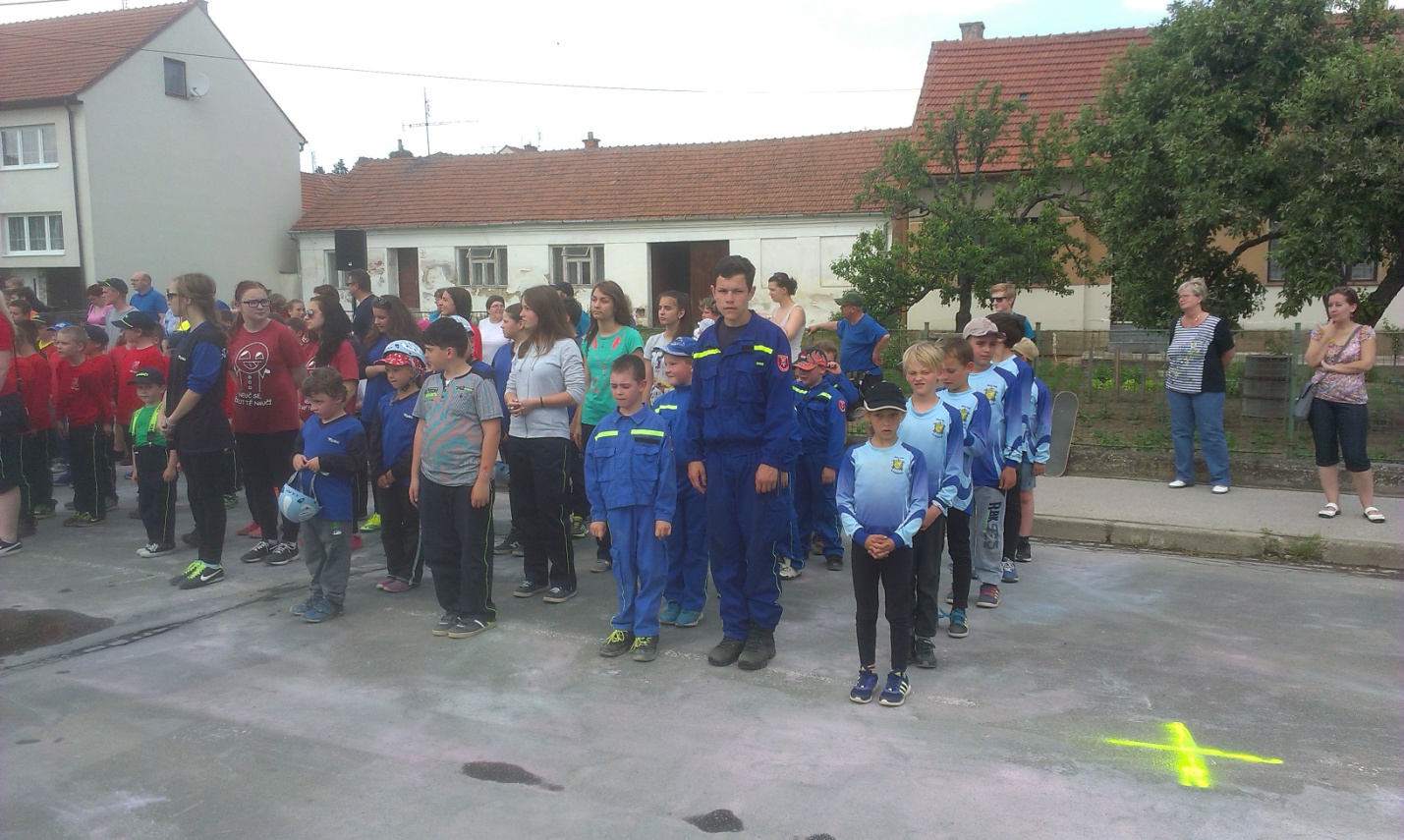 družstvočas 1pořadíSyrovice17,051.Silůvky17,942.Bratčice18,493.Mělčany19,244.Židlochovice A21,545.Střelice B22,216.Nové Bránice B23,137.Brno - Útěchov23,398.Nové Bránice A23,929.Židlochovice B24,3810.Střelice A28,7811.Ivančice29,6112.SobotoviceNP13.